Administration Office3115 Pole Line RoadPocatello, IdahoINVITATION TO BIDSPECIFICATIONS FORRoofing of Various District BuildingsBIDS WITH CONDITIONS WILL NOT BE ACCEPTEDBID OPENINGApril 14, 20209:30  AMINVITATION TO BIDRoofing of VariousDistrict BuildingsSealed bids will be received by a Representative of the Board of Trustees of School District No.25, Bannock County, Idaho at 3115 Pole Line Road, Pocatello, Idaho, 83201, for Roofing of Various District Buildings until 9:30 AM on April 14, 2020.A pre-bid conference and walk thru to review projects will be held at the District Maintenance Shop, 185 East Maple, Pocatello, Idaho at 10:00 AM on March 30, 2020.Specifications or additional details, (including bid forms), may be secured at 3115 Pole Line Road, Pocatello, Idaho, 83201. All bids must be on the forms furnished, all blank spaces filled in, and signed with the name and address of the Bidder.  No unqualified bids will be read.  Each bid shall be accompanied by a certified check, cashier’s check, or a bidder’s bond, (executed by a qualified surety company with the power to do business in the State of Idaho) in the sum of not less than five percent, (5%) of the total bid, made payable to School District No. 25, Bannock County, Pocatello, Idaho.  This surety shall be forfeited by the bidder in the event of failure to enter into a contract.  Personal or company checks will not be accepted.  Compliance with Idaho Public Works Law is required.  Bids not delivered by contractors at time of bid opening must be received in mail no later than 4:00 PM on April 13, 2020, the day before the bid opening.The Board of Trustees reserves the right to reject any or all bids or to waive any informalities, or to accept the bid or bids deemed best for School District No. 25, Bannock County, Pocatello, Idaho.Renae Johnson, ClerkSchool District No. 25To be published on the dates of:March 17, 2020March 24, 2020IDAHO STATE JOURNALINSTRUCTIONS TO BIDDERSBIDS:Sealed "BIDS" will be received on or before the time and date set forth under "INVITATION TO BID".The owner reserves the right to accept or reject any part or all bids.Bidders submitting a "Bid" on this work will be required to figure and furnish everything as called for by these specifications and the requirements of the "Bid" sheet.All bids shall be in a sealed envelope addressed to the Board of Trustees of School District No. 25, 3115 Pole Line Road, Pocatello, Idaho.  The following shall be written on the exterior of the envelope: “BIDS FOR ROOFING OF VARIOUS DISTRICT BUILDINGSTO BE OPENED ON APRIL 14, 2020 AT 9:30 AM”Bids not delivered by contractors at time of bid opening must be received in mail no later than 4:00 PM on April 13, 2020, the day before the bid opening.EXAMINATION OF THE SITE AND DOCUMENTS:Refer all questions to Mr. Alan Spidell, School Plant Coordinator, at (208)233-2604.  Contact with other district staff, Board of Trustees, or Administration, will be by written permission only. A pre-bid conference and walk-thru to review projects will be held at the District Maintenance Shop, 185 East Maple, Pocatello, Idaho, on March 30, 2020 at 10:00 AM  April 6, 2020 at 10:00 AM SEE ATTACHED ADDENDUM No. 1The purpose of the pre-bid conference and prior to submitting a proposal, the bidder shall:Carefully examine the specifications.Visit the worksite.Be fully informed of existing conditions and limitations.Include in the bid sums sufficient to cover all items required by the contract, which shall rely entirely upon your own examinations in making this proposal. INTERPRETATIONS:Should a bidder find discrepancies in or omissions from the specifications, or be in doubt as to their meaning, he should at once notify the Owner, who will send written instructions or addenda to all bidders.  The owner will not be responsible for oral interpretations.  Questions received less than 48 hours before time for bid opening cannot be answered.  All addenda issued during the time of bidding will be incorporated in the contract.BID GUARANTEE:As a guarantee that, if awarded the contract, the bidder will execute same and furnish bond.  Each bid will be accompanied by a Certified check, Cashier's Check, or Bid Bond for not less than five percent (5%) of the base bid payable to the Owner.  NO PERSONAL OR COMPANY CHECKS WILL BE ACCEPTED.OBJECTIONS:Written objections to specifications or bid procedures must be received by the clerk, secretary, or other authorized official of the District at least one (1) business day before the date and time upon which bids are scheduled to be received, per Idaho Code Section 68-2806(c). EVIDENCE OF QUALIFICATIONS:Upon request of the owner, a bidder whose bid is under consideration for award of the contract shall submit, promptly, satisfactory evidence of his financial resources, his experiences, and the organization and equipment he has available for performance of the contract.LAWS AND ORDINANCES:The contractor hereby binds himself to protect and save harmless the owner from all damages arising from the violation of any and all Federal, State, County, City, and all other laws, rules, regulations, in the performance of the terms of the contract.HOLD HARMLESS AGREEMENTS:The District expects your work to conform to professional standards.  The contractor is expected to hold the District harmless for all damages or claims arising out of the work performed by the contractor.  The District will not agree to hold the contractor harmless for damages or claims.  EQUIPMENT:The contractor shall provide all labor, materials, tools, and equipment, etc. necessary for the complete and substantial execution of everything described in the specifications.STORAGE OF MATERIALS:The contractor shall make arrangement and coordinate with the Maintenance Department for storage of materials.  Any damages of life or property caused by storage of materials on the above indicated place shall be paid for by the contractor, who shall hold the owner harmless for any damages concerning the same.SUPERVISION:The supervision of this work will be done by School District #25 Maintenance Department.INSPECTION OF WORK:The representative of the owner shall at all times have access to the work wherever it is in preparation or progress and the contractor shall provide facilities for such access and for inspection.EMPLOYMENT OF RESIDENTS OF IDAHO:In compliance with Idaho Laws, Section 44-1001 and 44-1002 Idaho Code, the contractor must employ ninety-five percent 95% bona fide Idaho residents as employees on any such contracts except where under such contracts fifty (50) or less persons are employed the contractor may employ ten percent (10%) nonresidents, provided however, in all cases such employers must give preference to the employment of bona fide Idaho residents in the performance of such work.CONTRACTOR'S LICENSE:In compliance with Idaho Laws, the contractor must be registered with the State of Idaho, and hold the required Public Works Contractor's License before obtaining the contract documents and before submitting a bid for this work.INSURANCE:All contractors who provide goods or services to the District are required to provide the District with certificates of insurance for General Liability, Auto Liability, Workers Compensation, and Professional Liability if applicable.The General Liability and/or Professional Liability certificate must name the District as an additional insured under the contractor’s policy.  Certificates are to be provided to the District prior to any work commencing on District property.  This would include the placement of any equipment or materials at the work siteMinimum Insurance LimitsGeneral Liability		$1,000,000 per occurrence				$1,000,000 products and completed operations				$1,000,000 annual aggregateAuto Liability			$1,000,000 per occurrenceWorker’ Compensation	StatutoryProfessional Liability	$1,000,000 per occurrence				$1,000,000 annual aggregateOWNER/CONTRACTOR AGREEMENT:The Agreement for the work will be written on a District provided Form of Agreement between Owner and Contractor where the basis of payment is a stipulated sum.PERFORMANCE BOND:The successful bidder will be required to furnish a 100% performance bond when entering into the contract work, per Idaho Code Section 54-1926, "....conditioned upon the faithful performance of the contract in accordance with the plans, specifications and conditions thereof."PAYMENT BOND:The successful bidder will be required to furnish a 100% payment bond when entering into the contract work, per Idaho Code Section 54-1926, "solely for the protection of persons supplying labor or materials, or renting, leasing, or otherwise supplying equipment to the contractor or his subcontractors in the prosecution of the work provided for in such contract."5% RETAINAGE:The Owner will retain 5% of the Contractor's earned sum to ensure faithful performance.  This 5% will be released to the Contractor upon receipt of approval from State of Idaho.LIQUIDATED DAMAGES:  Contractor shall be required to pay Owner as liquidated damages the sum of $500 for each day, after the scheduled completion date, that the project is unfinished.  CHANGES IN THE WORK:All change orders shall be submitted in written form, for District approval, before any additional work is performed.The owner, without invalidating the contract, may order extra work or make changes by altering, adding to, or deducting from the work; the contract sum being adjusted accordingly.  All such work shall be executed under the conditions of the original contract, except that any claim for extension of the time caused thereby shall be adjusted at the time of ordering such change. The total allowance for combined overhead and profit for changes shall be included in the total cost to the owner and shall be based on the following schedule: For the Contractor, 10% over cost;   For the Sub-Contractor, 15% over cost to be divided 10% for Sub-Contractor and 5% for              Contractor; and For any Sub-Subcontractor, 15% over cost to be divided 5% for Contractor, 5% for Sub-Contractor, and 5% for Sub-Subcontractor.FORM WH5:Per Idaho Code Section 54-1904A, within thirty (30) days of award of bid, the contractor shall file with the State Tax Commission a form WH-5, Public Works Contract Report. CLEAN UP AND SECURITY:The contractor shall at all times keep the premises free from accumulations of waste material or rubbish caused by his employees or work, and at the completion of the work he shall remove all his rubbish from and about the building and all tools and surplus materials and shall leave his work clean.  In case of dispute, the owner shall remove the rubbish and surplus materials and charge the cost to the contractor. At no time shall the School District Dumpsters be used to remove the Contractor’s waste, garbage or scraps.IDAHO EMPLOYER ALCOHOL AND DRUG-FREE WORKPLACE ACT:  Include with your bid sheet a contractor’s affidavit pursuant to Idaho Code Section 72-1717.BIDDER CERTIFICATION FORM:  All bidders must complete and submit the Bidder Certification Form included with this bid request.PAYMENT:Prices must remain firm as quoted by supplier until quantity awarded is received.  Application for payment dated on or before the 25th of the month, shall be paid by the 15th of the following month.  Application for payment dated after the 25th of the month, shall be paid within 30 days.  Delivery may be accepted any time, however, payment for the 2020-2021 fiscal year cannot be made until after July 1, 2020 when those funds have been released.BID:The following universal specifications are being used as a guideline.  Alternate bids for equal equipment will be considered and must be approved by District no later than March 31, 2020.  An addendum will be issued for any approved alternate equipment.  Substitutions or major alternations must be indicated upon the proposal sheet at the time of the bid submission.  Bids must be based upon conditions at the site and these specifications.  Bids shall be submitted in accordance with the requirements shown on the bid form.BID EVALUATION CRITERIA:Contractor selection on this project will be evaluated based on the following:PriceContractor reputation for quality of work with current customers or past performance with District 25. (please list all jobs/contracts greater than $50,000 performed in the past two years if contractor has not performed one for the District in past 5 years) Contractor ability to best match the listed criteria as specified.The contract will be awarded to the lowest responsive and responsible bidder or bid/offer most advantageous to the District with price and other factors considered.DELIVERY AND START OF WORK:The time frame for the building roof completion shall be June 8, 2020 and July 31, 2020.GENERAL SPECIFICATIONSSCOPE OF WORK:  HAWTHORNE MIDDLE SCHOOL, 1025 W. ELDREDGEI.	GENERAL	1.01	SUMMARYProvide labor, materials, equipment and supervision necessary to install spray applied elastomeric acrylic coating system as outlined in this specification to recoat seamless weatherproofing over existing sprayed acrylic coating roofing.The manufacturer's application instructions for each product used are to be considered part of these specifications and should be followed at all times.1.02	SUBMITTALSSubmit product data sheets and literature verifying fire ratings and physical properties of materials.Submit material safety data sheets.1.03	QUALITY ASSURANCE Supplier Qualifications: The ACRYSHIELD Roof Management System for recoating existing coated roofs, as supplied by National Coatings Corporation, is approved for use on the project, or alternate roofing materials as approved by the District.Applicator Qualifications: The applicator shall be approved by National Coatings Corporation to apply the system. Manufacturer's written verification of applicator approval is required.1.04	PRODUCT DELIVERY, STORAGE AND HANDLINGContainers and Packaging: Deliver materials in original sealed containers, clearly marked with: manufacturer’s logo; full product name; and lot number(s).Storage: Store materials between 40ºF and 100ºF with careful handling to prevent damage to products. If conditions exceed these ranges, special consideration in storage must be taken. Do not store at high temperatures in direct sunlight.Protection: Protect all materials from freezing and other damage during transit, handling, storage, and installation.1.05	PROJECT CONDITIONSThese recommendations are for maintenance of an existing coating system and not intended for correction of badly deteriorated roofing systems that may need replacement.These minimum recommendations for material usage are for ideal conditions. The number of gallons per 100 square feet may need to increase due to uneven application, rough surface texture, wind conditions while spraying and/or other variables.Wet insulation must be thoroughly evaluated and then addressed with removal or other measures. Consult a National Coatings Technical Consultant regarding the need for moisture surveys and other assessments.Structural cracks should be referred to the appropriate National Coatings Technical Consultant.This installation guide specification assumes that the deck, if plywood, has no dry rot, and is in sound condition, or has been repaired.Do not apply materials unless surface to receive acrylic roofing system is clean, dry and prepared as specified.Install all material in strict accordance with all published safety, weather, or applicable regulations of the manufacturer and/or local, state, and/or federal agencies which have jurisdiction.The entire system shall be fully adhered to the surface on which it is applied. Voids left under the system by creating bridges are not acceptable.Do not proceed with application of coating or sealing materials when temperature is less than 50ºF. No coating system shall be applied if weather will not permit it to dry prior to exposure to precipitation or freezing.Heavy puddles of coating on the roof are not acceptable.Instructions for use of all roofing materials and application equipment should be read and followed at all times.As a general principle, to prevent the ponding of water, install additional drains as necessary or install drainage systems with sprayed polyurethane foam (SPF).1.06	DETAIL WORKThis specification does not extensively outline procedures for preparation and finishing of drains, vents, ducts, flashings, parapet walls, sheet metal work, etc. This work should be outlined by the contractor before work commences, and shall be performed observing good trade practices.II.	PRODUCTS2.01	SPRAY APPLIED ELASTOMERIC ACRYLIC COATING SYSTEMThe roofing system is an acrylic, elastomeric, spray-applied ACRYSHIELD Roof Management System manufactured by National Coatings Corporation, or alternate roofing materials as approved by the District.Physical Properties of Cured Roofing System: The testing of the coating shall be done under ASTM-D6083, “Standard Specification for Liquid Applied Acrylic Coating Used in Roofing”, unless otherwise specified.The roofing system shall have good resistance to ponding water.The roofing system shall contain no plasticizers.The roofing system shall contain no migrating fire retardants.The roofing system shall have a Class A fire rating on a noncombustible deck when tested according to the procedures outlined in ASTM E-108.The top coat shall also meet the following physical property requirements:2.02	RELATED MATERIALSFlashing, adhesives, thinners, elastomeric caulking compounds, primers, and similar materials shall be approved by the manufacturer of the coatings. All materials used shall be applied in accordance with its manufacturer's recommendations.2.03	EQUIPMENTFor recommended spray equipment guidelines, please refer to National Coatings Technical Paper "TP-102 Guide for Selecting Coating Spray Equipment", or consult the spray equipment manufacturer directly.III.	EXECUTION3.01	MANUFACTURER’S INSTRUCTIONSCompliance: Comply with manufacturer’s product data, including product technical bulletins and product guide specification instructions.3.02	EXAMINATIONInspect surfaces which will receive the ACRYSHIELD Roof Management System to make sure they are clean, smooth, sound, properly prepared, and free of moisture, dirt, debris, or other contamination.Verify that all roof penetrations, mechanical equipment, cants, edge metal, and other on-roof items are in place and secure.Verify that all critical areas around the immediate vicinity of the spray area are suitably protected.Verify all roof drains are clean and in working order.Verify that all air conditioning and air intake vents are suitably protected or closed.3.03	PREPARATIONAll surfaces to be coated must be clean, sound, dry and free of any dirt, grease, oil, debris or other contaminants which would interfere with proper adhesion. Pay particular attention to the low areas on the roof, where more contaminants may have settled. Loose coating should be removed prior to application of coating. Any wet areas must be removed and/or dried out prior to application of coating.If recoating SPF, exposed SPF areas must be brushed with a stiff bristle broom to remove the degraded SPF prior to caulking with ACRYFLEX and coating.Caulk or fill all cracks, holes or other surface imperfections with a high quality elastomeric caulk or sealant designed for roofing applications, such as ACRYFLEX. All caulk or sealant must be thoroughly dry before application of coating. NOTE: Silicone sealants are not compatible with acrylic coatings.If recoating SPF roof - Start repair of large damaged and deteriorated areas by removing existing coating and SPF down to dry, good quality SPF. This requires close observation to insure that the removal operation is extended both horizontally and vertically to the point where all wet, contaminated, and deteriorated SPF has been removed. The damaged SPF must be removed by mechanical scarifying equipment to a minim mum depth of ½ “or until good SPF is determined, whichever is greater. Removal of SPF by hand is not acceptable. These areas shall receive an extra two coats of ACRYSHIELD before coating the entire roof. Large or deep areas of foam removal may require the application of additional foam prior to coating. Apply a minimum of ½” new SPF. Do not remove an area larger than can be refoamed and base coated in the same day.3.04	APPLICATIONAfter thorough preparation as necessary, the entire roof shall receive the ACRYSHIELD Roof Management System consisting of 3 gallons per 100 square feet of ACRYSHIELD, applied evenly in two separate coats.The first coat of ACRYSHIELD should be evenly applied at the rate of 1.5 gallons per 100 square feet by spray or roller. A darker first coat will provide contrast and assist in achieving consistent coverage. Allow the first coat to dry thoroughly, approximately 4 to 12 hours, prior to the application of the second coat.The second coat of ACRYSHIELD should be evenly applied at the rate of 1.5 gallons per 100 square feet by spray or roller. Heavy puddles of coating should not be left on the roof. All coating should be distributed evenly at the specified rates of coverage.The total AcryShield system should have a minimum dry film thickness at any location of  24 dry mils.
CLEAN-UP: ACRYSHIELD is water based for ease of application and clean-up. Cleaning of hands and tools should be done immediately following application, using warm or hot soapy water.3.05	FIELD QUALITY REQUIREMENTSIn case of manufacturer’s labor and material warranty - Manufacturer’s Field Services: Inspection by National Coatings Corporation’s representative shall be made to verify the proper installation of the system. Any areas that do not meet the minimum standards for application as specified herein shall be corrected at the contractor's expense. Manufacturer's inspection or verification shall not constitute acceptance of responsibility for any improper application of material.3.06	CLEANINGSurfaces not intended to receive foam insulation and/or elastomeric coating materials shall be protected during the application of the system. Should this protection not be effective, or not be provided, the respective surfaces shall be restored to their proper conditions by cleaning, repairing or replacing. All debris from completion of work shall be completely removed from the project site.IV.	MATERIALSThe following materials listed in these recommendations are available from National Coatings Corporation:ARYSHIELD A510 or A400 acrylic, high-performance, elastomeric roof coating.ACRYFLEX acrylic architectural sealant; available as A150 trowelable grade.ALTERNATE roofing materials as approved by the District.SCOPE OF WORK:  SYRINGA ELEMENTARY SCHOOL, 388 E. GRIFFITH RDI.	GENERAL	1.01	SUMMARYProvide labor, materials, equipment and supervision necessary to install spray applied elastomeric acrylic coating system as outlined in this specification to preserve and extend the service life of EPDM single-ply roofing.The manufacturer's application instructions for each product used are considered part of these specifications and should be followed at all times.1.02	SUBMITTALSSubmit product data sheets and literature verifying physical properties of materials.Submit material safety data sheets.1.03	QUALITY ASSURANCE Supplier Qualifications: The ACRYSHIELD Roof Management System for EPDM roofs, as supplied by National Coatings Corporation, is approved for use on the project.Applicator Qualifications: The applicator shall be approved by National Coatings Corporation to apply the system. Manufacturer's written verification of applicator approval is required.1.04	PRODUCT DELIVERY, STORAGE AND HANDLINGContainers and Packaging: Deliver materials in original sealed containers, clearly marked with: manufacturer’s logo; full product name; and lot number(s).Storage: Store materials between 40ºF and 100ºF with careful handling to prevent damage to products. If conditions exceed these ranges, special consideration in storage must be taken. Do not store at high temperatures in direct sunlight.Protection: Protect all materials from freezing and other damage during transit, handling, storage, and installation.1.05	PROJECT CONDITIONSThese minimum recommendations for material usage are for ideal conditions. The number of gallons per 100 square feet may need to increase due to uneven application, rough surface texture, wind conditions while spraying and/or other variables.Wet insulation must be thoroughly evaluated and then addressed with removal or other measures. Consult a National Coatings Technical Consultant regarding the need for moisture surveys and other assessments.Structural cracks should be referred to the appropriate National Coatings Technical Consultant.This installation guide specification assumes that the deck, if plywood, has no dry rot, and is in sound condition, or has been repaired.Do not apply materials unless surface to receive acrylic roofing system is clean, dry and prepared as specified.Install all material in strict accordance with all published safety, weather, or applicable regulations of the manufacturer and/or local, state, and/or federal agencies which have jurisdiction.The entire system shall be fully adhered to the surface on which it is applied. Voids left under the system by creating bridges are not acceptable.Do not proceed with application of coating or sealing materials when temperature is less than 50ºF. No coating system shall be applied if weather will not permit it to dry prior to exposure to precipitation or freezing.Heavy puddles of coating on the roof are not acceptable.Instructions for use of all roofing materials and application equipment should be read and followed at all times.As a general principle, to prevent the ponding of water, install additional drains as necessary.1.06	DETAIL WORKThis specification does not extensively outline procedures for preparation and finishing of drains, vents, ducts, flashings, parapet walls, sheet metal work, etc. This work should be outlined by the contractor before work commences, and shall be performed observing good trade practices.III. PRODUCTS2.01	ACRYSHIELD ROOF MANAGEMENT SYSTEMThe roofing system is an acrylic, elastomeric, spray-applied ACRYSHIELD Roof Management System manufactured by National Coatings Corporation.Physical Properties of Cured Roofing System: The testing of the coating shall be done under ASTM-D6083, “Standard Specification for Liquid Applied Acrylic Coating Used in Roofing”, unless otherwise specified.The roofing system shall have good resistance to ponding water.The roofing system shall contain no plasticizers.The roofing system shall contain no migrating fire retardants.The roofing system shall have a Class A fire rating on a noncombustible deck when tested according to the procedures outlined in ASTM E-108. The top coat shall also meet the following physical property requirements:The reinforcing fabric shall be Tietex T272 or an equivalent that meets the following physical property requirements:2.02	RELATED MATERIALSFlashing, adhesives, thinners, elastomeric caulking compounds, primers, and similar materials shall be approved by the manufacturer of the coatings. All materials used shall be applied in accordance with its manufacturer's recommendations.2.03	EQUIPMENTFor recommended spray equipment guidelines, please refer to National Coatings Technical Paper "TP-102 Guide for Selecting Coating Spray Equipment", or consult the spray equipment manufacturer directly.III.	EXECUTION3.01	MANUFACTURER’S INSTRUCTIONSCompliance: Comply with manufacturer’s product data, including product technical bulletins and product guide specification instructions.3.02	EXAMINATIONInspect surfaces which will receive the ACRYSHIELD Roof Management System to make sure they are clean, smooth, sound, properly prepared, and free of moisture, dirt, debris, or other contamination. All repairs shall be executed in accordance with, “Repair Manual for Low-Slope Membrane Roof Systems,” published by National Roofing Contractors Association, NRCA.Verify that all roof penetrations, mechanical equipment, cants, edge metal, and other on-roof items are in place and secure.Verify that all critical areas around the immediate vicinity of the spray area are suitably protected.Verify all roof drains are clean and in working order.Verify that all air conditioning and air intake vents are suitably protected or closed.3.03	SURFACE PREPARATIONThe surface must be clean, sound, dry and free of any materials that would inhibit proper adhesion of the coating or sealant. Achievement of this condition may require the use of INDUSTRIAL CLEANER, scraping, power brooming, vacuuming or other means, and shall always be performed observing responsible trade practices. Pressure-wash the membrane free of any significant accumulation of dirt and debris prior to applying the base coat. Where unsealed membrane or seam defects are discovered, avoid introducing water beneath the membrane by using lower pressure and/or manual rinse techniques.All loose seams of existing roof system shall be sealed in accordance with the EPDM manufacturer’s recommendations. Then seal all EPDM single ply seams with BUTYL SEAM TAPE.Seal all HVAC duct work joints as needed with ACRYFLEX and reinforcing polyester fabric or BUTYL SEAM TAPE. Surface must be entirely clean before proceeding with application of base coat.Thoroughly clean areas immediately surrounding loose seams or membrane punctures and defects, then seal such areas in accordance following the EPDM manufacturer recommendations.When specified by the coating manufacturer, reinforce seams using either BUTYL SEAM TAPE or ACRYSHIELD A502 coating and 10” wide T272 polyester reinforcing fabric. Fabric shall be totally saturated with approximately 3 gallons per 100 squares of coating.Reinforce around skylights, equipment platforms and other roof penetrations using 20” wide T272 fabric and ACRYSHIELD A502 coating. Extend the reinforcing fabric several inches up onto the skylight, etc. edge and then down onto the surrounding roof field. Use approximately 3 gallons per 100 square feet to fully saturate the reinforcing fabric. Avoid air pockets and so called “fish-mouths” in the fabric reinforcement.Reseal around mechanical equipment, coping seams and other critical junctures using ACRYFLEX architectural sealant and, where possible, T272 reinforcing fabric.Remove seam fasteners that are backing out and install new inter-locking mechanical fasteners with seam plates.In all valley areas, waterways, drain areas or other areas where potential water accumulation is a concern, apply ACRYSHIELD A502 at the rate of 2 gallons per 100 square feet, approximately 46 inches wide. Immediately embed 40 inch wide T272 polyester reinforcing fabric into the wet coating, with a second coat of ACRYSHIELD A502 being immediately applied on top of the fabric at the rate of 1 gallon per 100 square feet. Both the first and second coats shall extend a minimum of 2 inches beyond the edges of the polyester reinforcing fabric. In any large valley area multiple widths of fabric should be used, overlapping them a minimum of 3 inches so that the coating and fabric extend at least six inches up above the potential waterline.Allow coating to dry thoroughly (normally 8 to 24 hours depending on weather conditions), before proceeding to application of the remainder of the roofing system as described in section 3.04 of this guide specification.Seal all HVAC duct work joints as needed with ACRYFLEX and reinforcing polyester fabric or BUTYL SEAM TAPE. Coat entire duct assembly with two 1½ gallon coats of ACRYSHIELD A500.3.04	APPLICATIONFollowing the surface cleaning, defect repair and custom reinforcing detailed in Section 3.03; the entire roof shall receive the ACRYSHIELD Roof Management System consisting of a minimum of 24 dry mils of ACRYSHIELD coating or approximately 3 gallons per 100 square feet.Apply a base coat of ACRYSHIELD A502 coating by spray or roller at a rate of 1.5 gallon per 100 square feet. Allow to thoroughly dry for normally 8 to 12 hours depending on weather conditions.Apply a top coat of ACRYSHIELD A500 coating in a cross-hatch technique at a rate of 1.5 gallon per 100 square feet. Allow to thoroughly dry before exposing to foot traffic.All coating edges shall be cut evenly in a uniform manner so as to provide an aesthetically pleasing appearance.3.05	FIELD QUALITY REQUIREMENTSIn case of manufacturer’s labor and material warranty - Manufacturer’s Field Services: Inspection by the coating manufacturer's representative shall be made to verify the proper installation of the system. Any areas that do not meet the minimum standards for application as specified herein shall be corrected at the contractor's expense. Manufacturer's inspection or verification shall not constitute acceptance of responsibility for any improper application of material.3.06	CLEANINGSurfaces not intended to receive the ACRYSHIELD Roof Management System shall be protected during the application of the system. Should this protection not be effective, or not be provided, the respective surfaces shall be restored to their proper conditions by cleaning, repairing or replacing. All debris from completion of work shall be completely removed from the project site.IV.	MATERIALSThe following materials listed in these recommendations are available from National Coatings Corporation:ACRYSHIELD A502 acrylic, elastomeric basecoat for EPDM roofing membranes.ACRYSHIELD A500 acrylic, elastomeric roof coating.ACRYFLEX acrylic architectural sealant; available as A150 trowelable grade.BUTYL SEAM TAPE polyester-reinforced waterproofing tape.T272 polyester reinforcing fabric, 6-inch, 10-inch, 20-inch and 40-inch.INDUSTRIAL CLEANER water-based, biodegradable cleaner.ALTERNATE roofing materials as approved by the District.BID PROPOSAL SHEETRoofing at Various District BuildingsBoard of Trustees				School District No. 25							Date: 				3115 Pole Line RoadPocatello, ID   83201	We, the undersigned Bidder agrees, if this bid is accepted, to enter into an agreement with Owner to furnish all labor, materials, tools, and equipment and complete all work called for by these specifications in connection with construction of stadium bleachers, under the supervision of the School Plant Coordinator and the Director of Business Operations, for the sum of:	PROJECT							AMOUNT	Hawthorne Middle School, 1025 W. Eldredge	$ 					Syringa Elementary, 388 E. Griffith Rd		$ 												TOTAL BID						We further acknowledge Addendum(s) Received.  No. __________, dated ________________.Work can begin June 8, 2020 and must be completed by July 31, 2020.The Board of Trustees reserves the right to reject any/or all bids or to waive any informalities, or to accept the bid or bids deemed best for School District No. 25, Bannock County, Pocatello, Idaho.Respectfully submitted,- Attached, if applicable, is a listing of subcontractors names and addresses for this project.- Attached is our Affidavit of Alcohol and Drug-Free Worksite, as pursuant to Idaho Code 72-1717.- Attached is Bidder Certification Form.Company Name						Authorized Signature / DateAddress							TitleCity, State, Zip						Public Works License NumberPhone / Fax Number						Worker’s Comp & Liability Insurance Exp. DateCONTRACTOR’S AFFIDAVITCONCERNING ALCOHOL AND DRUG-FREE WORKPLACESTATE OF 	COUNTY OF 	Pursuant to the Idaho Code, Section 72-1717, I, the undersigned, being duly sworn, depose and certify that named contractor is in compliance with the provisions of Idaho Code section 72-1717; that named contractor provides a drug-free workplace program that complies with the provisions of Idaho Code, title 72, chapter 17 and will maintain such program throughout the life of a state construction contract and that named contractor shall subcontract work only to subcontractors meeting the requirements of Idaho Code, section 72-1717(1)(a).  Name of ContractorAddressCity and StateBy: 		(Signature)Subscribed and sworn to before me this ______________ day of __________________, 2020.Commission expires:	NOTARY PUBLIC, residing at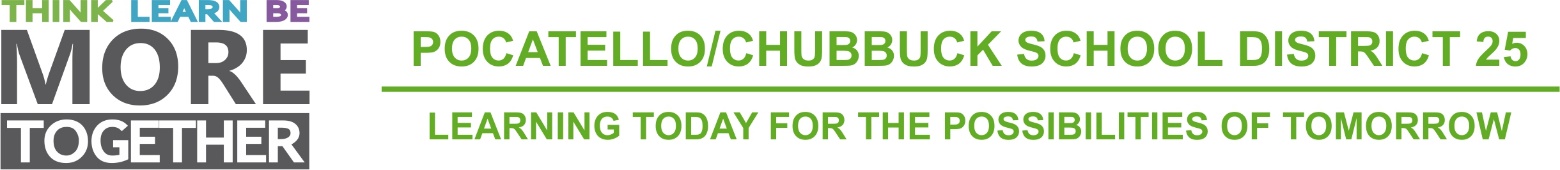 BIDDER CERTIFICATION FORMDebarment and Suspension – In submitting this bid proposal, we hereby certify that we have not been suspended or in any way excluded from Federal procurement actions by any Federal Agency.  We fully understand that if information contrary to this certification subsequently becomes available, such evidence may be grounds for non-award or nullification of a bid contract.Anti-Collusion – In submitting this bid proposal, we hereby certify this proposal was developed and prepared without any collusion with any competing bidder or District employee.  The content of this proposal has not been disclosed to any competing or potentially competing bidder prior to the proposal due date and time.  Furthermore, no action to persuade any person, partnership or corporation to submit or withhold a bid has been made.Anti-Lobbying – In submitting this bid proposal, we hereby certify that to the best of our knowledge and belief, no appropriated Federal funds have been paid or will be paid by or on behalf of person associated with this proposal to any person for influencing or attempting to influence and officer or employee of any agency, a member of Congress, an office or employee of Congress or an employee of a member of Congress in connection with the awarding of any Federal contract, the making of any Federal grant, the making of any Federal loan, the entering into of any cooperative agreement and the extension, continuation, renewal, amendment or modification of any Federal contract, grant, loan or cooperative agreement.National Sexual Offender Registry – In submitting this bid proposal, you certify to the District that your company will prohibit any persons in your employ who are registered or required to register under the Idaho Sex Offender Registration Act from participation in company business with the District if such participation would require them to be present on school property.  You certify further that you have cross checked such employees against the National Sex Offender Registry found at the following web link:  http://www.nsopr.gov/Signed:    							Date:  				Name & Title: 											Company:  							Phone: 			Address:												City/State/Zip:											PropertyASTM MethodResultsTensile Strength, psi (Max @ 73ºF)D6083Minimum 250% Elongation @ Break (73ºF)D6083Minimum 250Permeance, permsD6083Maximum 20Volume Solids %
Weight Solids %D6083> 50
> 65PropertyASTM MethodResultsTensile Strength, psi (Max @ 73ºF)D6083Minimum 250% Elongation @ Break (73ºF)D6083Minimum 250Permeance, permsD6083Maximum 15Volume Solids %
Weight Solids %D6083> 50
> 65PropertiesTest MethodAverage ValueT272Weight (per sq. yard) Calculated by formula3 ouncesBursting Strength (lbs)ASTM D3786177Tensile Strength (psi)ASTM D168257.1Tear Strength (lbs)ASTM D111716.1Elongation (%)ASTM D168262ConformabilityExcellentEase of SaturationExcellent